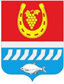 администрациЯ Цимлянского районаПОСТАНОВЛЕНИЕ__.04.2021	№ 		                г. ЦимлянскО внесении изменений в постановлениеАдминистрации Цимлянского района от 30.09.2020 № 730 «О созданииСлужбы по доставке инвалидовк социально значимым объектам»В соответствии с абз.1. ст. 33 ФЗ от 24.11.1995 N 181 "О социальной защите инвалидов в Российской Федерации", в целях оказания содействия общественным организациям инвалидов Цимлянского района, Администрация Цимлянского районаПОСТАНОВЛЯЕТ:           1. Внести в постановление Администрации Цимлянского района от 30.09.2020 № 730 «О создании Службы по доставке инвалидов к социально значимым объектам следующие изменения:          1.1.  Абзац 2 подпункта 1.1. пункта 1 изложить в редакции: «Социальное такси» - оказание услуг гражданам, проживающим в пределах муниципального образования «Цимлянский район» и имеющим ограниченные возможности в передвижении, в виде оказания помощи по их перевозке специальным транспортом к объектам социальной инфраструктуры, до одного пункта назначения».           1.2. Подпункт 1.3. пункта 1 изложить в редакции: «Целью предоставления услуги не основного вида деятельности муниципального бюджетного учреждения «Центр социального обслуживания граждан пожилого возраста и инвалидов» (далее – МБУ «ЦСО» ЦР) отдельным категориям граждан Цимлянского района является создание условий социальной интеграции и беспрепятственного доступа инвалидов и граждан с ограниченными возможностями к объектам социальной инфраструктуры, улучшение транспортного обслуживания инвалидов, в том числе семей с детьми-инвалидами и других маломобильных групп населения.».           1.3. Подпункт 1.4. пункта 1 дополнить абзацем следующего содержания: «По заявкам общества инвалидов Цимлянского района может быть предоставлено две бесплатные поездки в месяц в пределах Ростовской области для доставки организованных групп инвалидов к социально-значимым объектам Ростовской области».	2. Контроль за выполнением постановления возложить на заместителя главы Администрации Цимлянского района по социальной сфере Кузину С.Н.Глава АдминистрацииЦимлянского района                                                                          В.В. СветличныйПостановление вноситмуниципальное бюджетное учреждение«Центр социального обслуживанияграждан пожилого возраста и инвалидов»Цимлянского района